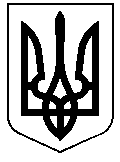 РЕШЕТИЛІВСЬКА МІСЬКА РАДАПОЛТАВСЬКОЇ ОБЛАСТІВИКОНАВЧИЙ КОМІТЕТРІШЕННЯ31 січня 2022 року                                                                                    № 23Про надання статусу дитини, позбавленої батьківського піклування Д**** С.В.Керуючись ст. 34 Закону України „Про місцеве самоврядування в Україні”, ст. 11 Закону України „Про забезпечення організаційно-правових умов соціального захисту дітей-сиріт та дітей, позбавлених батьківського піклування”, ст.ст. 17, 18, 24, 25 Закону України „Про охорону дитинства”, п. 22 Порядку провадження органами опіки та піклування діяльності, пов’язаної із захистом прав дитини, затвердженого постановою Кабінету Міністрів України від 24.09.2008 № 866, враховуючи подання служби у справах дітей виконавчого комітету Решетилівської міської ради від 26.01.2022 №01-18/27, виконавчий комітет Решетилівської міської радиВИРІШИВ:1. Надати малолітній Д****** С******* В*******, **.**.**** року народження статус дитини, позбавленої батьківського піклування, батько якої помер, що підтверджується свідоцтвом про смерть, мати якої позбавлена батьківських  прав  згідно рішення суду.2. Службі у справах дітей виконавчого комітету Решетилівської міської ради ( Гмиря Ю.А.) вжити заходів для соціального захисту дитини.Міський голова								О.А. Дядюнова